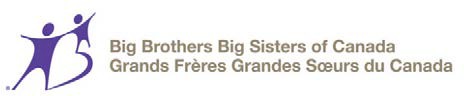 2019 Ted Rogers Scholarship Program ApplicationComplete the following application and supporting documents and submit electronically by April 3, 2019 to rogers.scholarships@bigbrothersbigsisters.caSave an electronic copy of your application answers / reference letter.Applicant Information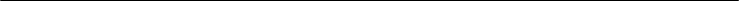 Have you ever been a recipient of this award?  Scholastic HistoryPlease list the educational institutions attended during the last two academic yearsPost-Secondary DataList the name of the educational institution you plan to attend during the upcoming academic year.Extracurricular and Community ActivitiesPlease use the following page to demonstrate volunteer, community and/or extracurricular activities. List most relevant extracurricular activities to this application.Additional InformationAre you a Canadian citizen or permanent resident?  Which Big Brothers Big Sisters Agency are you affiliated with? EssaysSupporting DocumentationAs part of this application, the supporting documentation described below is required. If any of these documents are not received and accepted, your application will be considered incomplete and will not be evaluated. Supporting documents must be received by BBBSC on or before April 3, 2019.Documents may be sent electronically to rogers.scholarships@bigbrothersbigsisters.caLetter(s) of Reference
One letter of reference is required to support your application. We recommend the letter come from aBBBS agency staff member familiar with your volunteer, community involvement and/or extracurricularactivities. All letters must be dated, typewritten on letterhead, signed with an original non-electronicsignature and include the reference’s contact information. If possible, the person writing the letter ofreference should describe their relationship to the applicant in the letter. Reference letters must be dated within one (1) year of the application and supporting document deadline.Prefix:First Name:Last Name:Permanent Address:Permanent Address 2:City:Province:Postal Code:Telephone:Email:Name of SchoolFrom DateTo DateCountryLevel attained or will attain at the end of current academicyearStatus(ie. Submitted, accepted)Institution NameStart Date of StudiesLength of ProgramProgram Field of StudyDegree or DiplomaSoughtActivity Type(volunteer, community, extracurricular or part time work)Name of ActivityStart DateEnd DateTotal HoursPayment Received (Y/N)Mandatory Service Requirement(Y/N)Details of Role Activities and Accomplishments:Details of Role Activities and Accomplishments:Details of Role Activities and Accomplishments:Details of Role Activities and Accomplishments:Details of Role Activities and Accomplishments:Details of Role Activities and Accomplishments:Details of Role Activities and Accomplishments:Activity Type(volunteer, community, extracurricular or part time work)Name of ActivityStart DateEnd DateTotal HoursPayment Received (Y/N)Mandatory Service Requirement(Y/N)Details of Role Activities and Accomplishments:Details of Role Activities and Accomplishments:Details of Role Activities and Accomplishments:Details of Role Activities and Accomplishments:Details of Role Activities and Accomplishments:Details of Role Activities and Accomplishments:Details of Role Activities and Accomplishments:Activity Type(volunteer, community, extracurricular or part time work)Name of ActivityStart DateEnd DateTotal HoursPayment Received (Y/N)Mandatory Service Requirement(Y/N)Details of Role Activities and Accomplishments:Details of Role Activities and Accomplishments:Details of Role Activities and Accomplishments:Details of Role Activities and Accomplishments:Details of Role Activities and Accomplishments:Details of Role Activities and Accomplishments:Details of Role Activities and Accomplishments:Activity Type(volunteer, community, extracurricular or part time work)Name of ActivityStart DateEnd DateTotal HoursPayment Received (Y/N)Mandatory Service Requirement(Y/N)Details of Role Activities and Accomplishments:Details of Role Activities and Accomplishments:Details of Role Activities and Accomplishments:Details of Role Activities and Accomplishments:Details of Role Activities and Accomplishments:Details of Role Activities and Accomplishments:Details of Role Activities and Accomplishments:Please provide a short essay describing your volunteer/community involvement and/or extracurricular activities over the past five years. 250 words maximum.When you look at Canada today, are there any problems or issues you would like to seek to improve to help build a better future for generations to come? (For instance, tackling climate change, improving income or social inequality, finding solutions for food scarcity, etc)? What issue would you choose and how would you approach the problem? 250 words maximum.